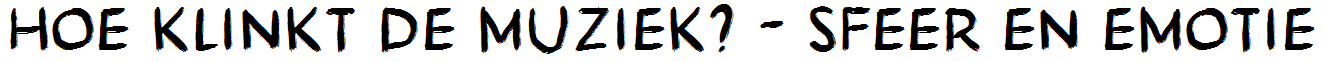 Fragment 1Fragment 2Fragment 3SOORT FILM, SFEER OF EMOTIEEn verandert dit in het fragment? Is er een plotselinge verandering? Wordt het steeds spannender?TEMPOSnel of langzaam?Wisselingen in tempo?DYNAMIEKHard of zacht?Verschil in hard en zacht? Plotseling verschil of een geleidelijk verschil?RITMEDruk of rustig?Korte of lange tonen?Veel of weinig tonen?TOONHOOGTE/MELODIEHoge of lage tonen?Hoe verloopt de melodie? Stijgend of dalend? Sprongen of kleine stapjes?INSTRUMENTENWelke instrumenten?Veel of weinig instrumenten?Welk soort geluid?STILTEWordt er gebruik gemaakt van stilte?Op welk moment?